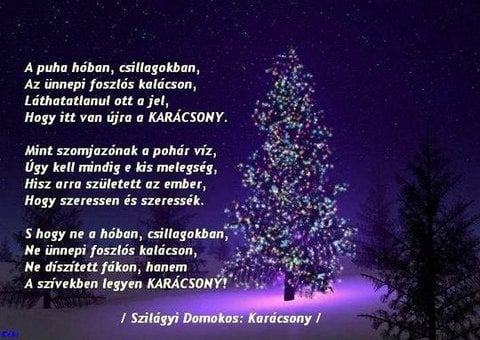 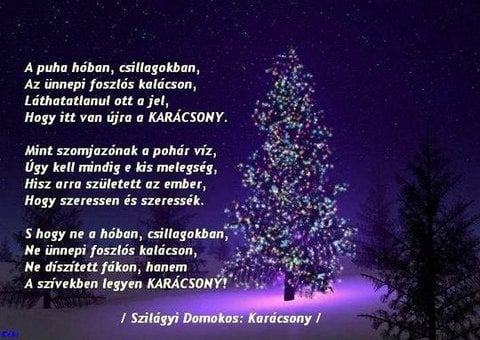 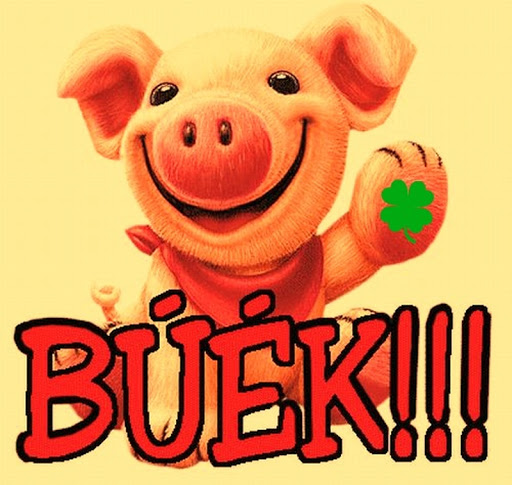 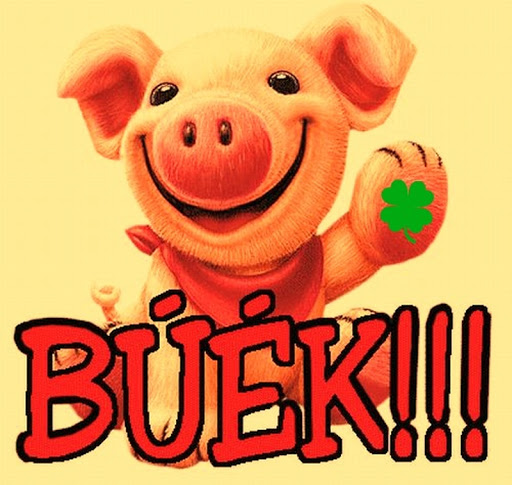 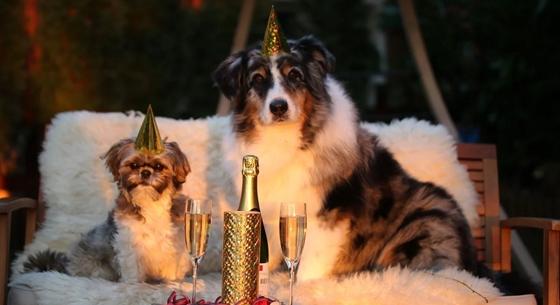 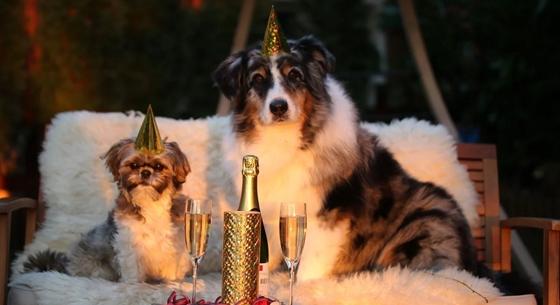 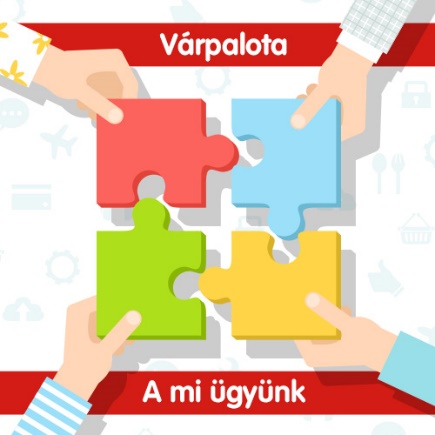 HÍRLEVÉL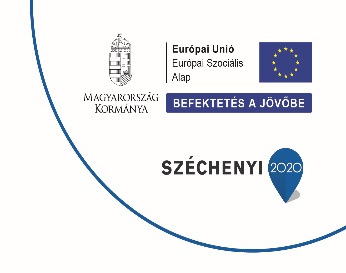 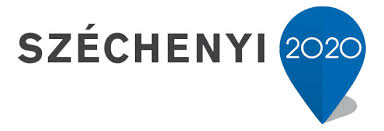 